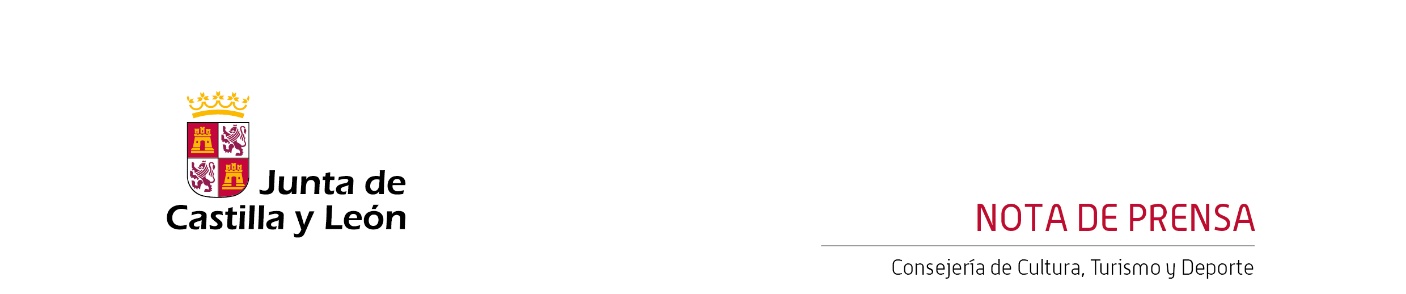 09/02/2023El Centro Cultural Miguel Delibes acoge el sábado el espectáculo ‘Corazones, meteoritos y una enfermedad rara’ de la compañía Azar Teatro, dentro del ciclo ‘Comunidad a Escena’El ciclo teatral ‘Comunidad a Escena’, organizado por la Consejería de Cultura, Turismo y Deporte y la Asociación de Artes Escénicas Asociadas de Castilla y León-ARTESA, cuenta con 18 espectáculos entre los meses de febrero y abril.El ciclo de teatro ‘Comunidad a Escena’ se desarrolla entre los meses de febrero y abril, en el Centro Cultural Miguel Delibes, que acoge 18 representaciones teatrales. La programación ha sido definida en estrecha colaboración entre la Consejería de Cultura, Turismo y Deporte con ARTESA y contará con un ciclo familiar de siete actuaciones durante las vacaciones escolares de Semana Santa.Este sábado 11 de febrero a las 19:00 horas, en la Sala Experimental del Centro Cultural Miguel Delibes, la compañía Azar Teatro ofrecerá el espectáculo ‘Corazones, meteoritos y una enfermedad rara’, dirigido por Javier Esteban e interpretado por Mercedes Asenjo, Carlos Tapia, Marta González y Víctor Cerezo.‘Corazones, meteoritos y una enfermedad rara’ es una comedia que habla de un corazón envasado al vacío, una canción de Rita Pavone y una pareja improbable.Decir de alguien que «no le cabe el corazón en el pecho», no es decirlo siempre en sentido figurado, como tampoco lo es decir «pongo mi corazón en tus manos». En ocasiones, un gran acto de amor es muy fácil de cometer, pero muy difícil de soportar. Meteoros, meteoritos, unicornios, simios y muchos corazones: rotos, exentos, ausentes, vacíos, regalados, perdidos… Una «comedia inteligente», de personajes desclasados en situaciones universalmente reconocibles. Una trama laberíntica en la que no puedes perderte, un puzzle que termina componiendo una historia de corazones y heridas no tan cerradas como debieran.Comunidad a Escena‘Comunidad a Escena’ es un ciclo de teatro que reúne 18 producciones y montajes teatrales de compañías de Castilla y León. Tras el espectáculo de Azar Teatro, los siguientes serán: ‘Miradas en blanco’ de la Joven Compañía de Danza (18 de febrero); ‘Sin Miedo’ de Maintomano (25 de febrero). Ya en marzo, los espectáculos previstos son ‘Una doncella para un gorila’ de la Compañía Egresados ESAD Nicolás Santos (4 de marzo); ‘Juana, Reina Comunera’ de La Befana Teatro (11 de marzo); ‘Disculpa si te presento como que no te conozco’ de La pequeña Victoria Cen (18 de marzo) e ‘Inquietante’ de Bambalúa Teatro (26 de marzo). En abril, las cinco actuaciones son ‘Joven Hamlet’ de Cándido Producciones (1 de abril); ‘La España vacilada’ de Mejor con Arte (8 de abril); ‘La Salomé de Fernando Pessoa’ de Saltatium Teatro (15 de abril); ‘Celestina Infernal’ de Teatro Corsario (22 de abril) y ‘Flamenco al desnudo’ de Rita Clara (29 de abril).Además, se ha programado un ciclo familiar, del 1 al 9 de abril, con ‘Joven Hamlet’ de Cándido Producciones (1 de abril) que figura en ciclo de adultos y en el de teatro familiar; ‘Aletas’ de Teloncillo (2 de abril); ‘Érase una vez’ de Tiritirantes (3 de abril); ‘Los Pequecomuneros’ de Zolopotroko (4 de abril); ‘La gallina artista’ de Títeres de María Parrato (5 de abril); ‘Manual de Cervantes’ de Pie izquierdo (6 de abril) y ‘La abeja de más’ de Ana I. Roncero (9 de abril). Los espectáculos se desarrollarán en la Sala de Teatro Experimental, todos a las 17:00h salvo el ‘Joven Hamlet’ que será a las 19:00h.A través de esta programación, el Centro Cultural Miguel Delibes, institución cultural dependiente de la Consejería de Cultura, Turismo y Deporte, programa una agenda cultural que aúna música y artes escénicas para todas las edades y diferentes estilos. Las entradas para los espectáculos se pueden adquirir a través de la página web www.centroculturalmigueldelibes.com y de las taquillas del Centro Cultural Miguel Delibes.